Dealer Registration Scheme Order Form

Forward to:	Email: dealer@stategrowth.tas.gov.au*Allow a minimum of one week for delivery
Department of State GrowthRoad User Services DivisionForm Number: MR199 08/18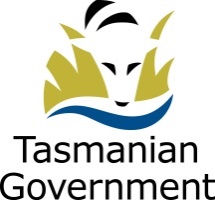 Name of DealershipNearest Service TasmaniaShop(Hobart, Launceston, Devonport or Burnie)Date OrderedForm No.DescriptionStockon HandAmountRequestedMR1Certificate of registration and MAIB Premium(Registration papers)MR116Application for Transfer and Disposal (Blue and White)NameDateSignatureContactNumber